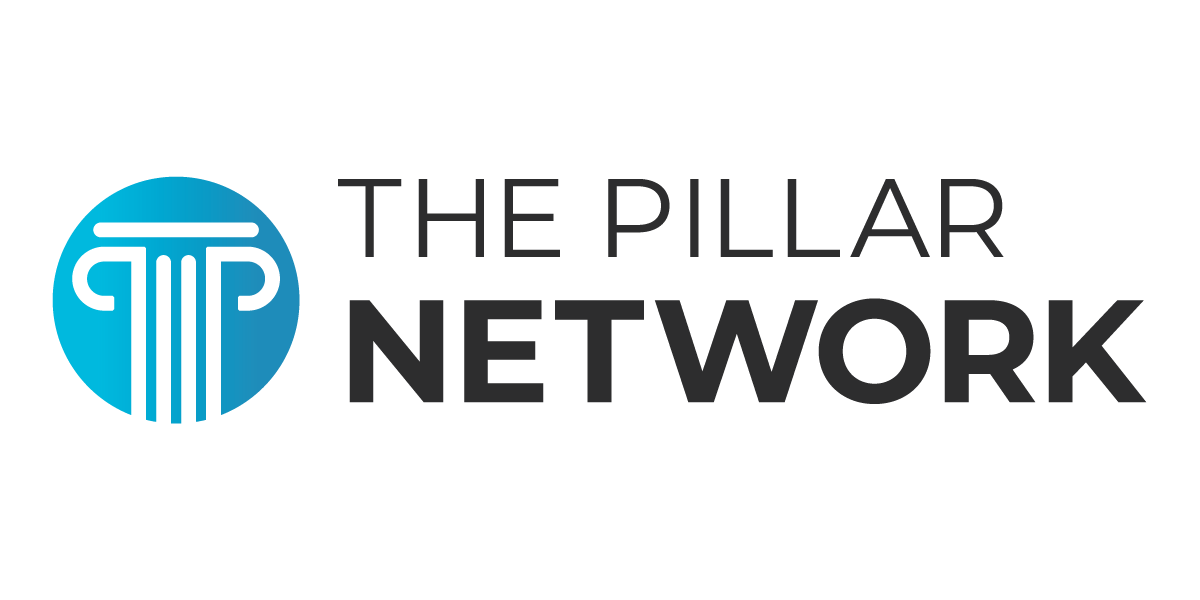 PASTOR OF DISCIPLESHIP/MISSIONSOVERVIEWPosition Vision: As a part of the pastoral leadership team, the Pastor of Discipleship & Missions complements the responsibilities of the Lead Pastor and executes the vision for discipleship, as well as local, national, and international missions. Qualifications: Those outlined in Scripture of an elder/pastor (1 Tim. 3:1-7; Titus 1:6-9; 1 Peter 5:1-4)Time Commitment: 40-50 hours per week; some travelCompensation: Full time pay & benefits				Reports to: Lead Pastor & Team of Elders/CongregationSPECIFIC RESPONSIBILITIESDiscipleship – Lead the church to be a church that makes disciplesHelp oversee and execute our comprehensive Discipleship Strategy Equip our church to execute our Personal Discipleship StrategyDevelop evangelistic engagement strategies and foster a culture of evangelistic networkingEnsure that pathways are utilized through evangelistic networking and our communication strategyOversee specific ministries and evaluate the job performance of staff members in those ministriesPrepare and preach sermons regularly during corporate worship (~12 Sundays) and help execute details related to Sunday morning ministriesPlan and execute Equipping Classes and other corporate teaching settingsMission – Oversee the Great Commission efforts of the church locally, nationally, and globally. Mobilize our church to engage in local missions through serve efforts, community events, and connecting events. Enhance our local mission efforts through hosting serve teams and working with other kingdom partnersDevelop and execute strategies for local, national, and international church planting through praying, giving, and going.Orchestrate national and international mission trips and mobilize the church to go and make disciples Help recruit and disciple potential future church planters/internsLeadership – Assist the Lead Pastor in executing the mission of the church through equipping the saints and leaders for the work of ministry. Help lead the church to healthy and comprehensive growth according to a biblical vision of the local churchAssist in setting and communicating the mission and vision of the church in concert with the Lead Pastor, Elders and Staff Help establish, communicate, and oversee the execution of the annual vision for the churchOversee our financial ministry plan (budget) in concert with Elder Team and move our church to greater financial stewardship Serve as a liaison between the church and kingdom partnerships, as well as local community partnersPastoral Care – Care for the church flock through fulfilling pastoral responsibilities Execute shepherding strategy for member care and encouraging the fulfillment of our church covenantProvide counseling to church members and others within the church as neededOversee multiple Community Groups, lead a Community Group and meet associated shepherding needs Provide an example to the flock in the areas of disciple-making, evangelism and leadership in the homePersonal Growth and Development – Pursue holiness and ministry growth in comprehensive fashion Meet weekly with a mentor or another elder for personal spiritual healthRegularly meet other missional leaders for sharing ideas and mutual encouragementAttend conferences, engage in intentional study, and receive coaching from ministry mentors